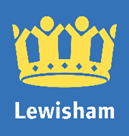 Application to extend a vehicular crossoverHighways Act (1980) Section 184With effect from 1st May 2020, the maximum width permitted for a vehicular crossover has been extended to 4.5 metres. If there is an existing crossover that is less than 4.5 metres wide serving your property, you can apply to have it extended. The minimum cost is £300 although other factors such as wide footways or where utility boxes are outside will cost more. We regret that due to administrative costs there is also an application fee of £110. Applicants are under no obligation to proceed with the application if he/she considers the quotation to be unacceptable. However, the application fee is non-refundable.Reference ___________Office use only please leave blank Application to extend an existing vehicular crossover.	Please return the completed form to: 	Business Support Highways, 	4th Floor Laurence House, 	1 Catford Road, London, SE6 4RU	Or email to businesssupporthighways@lewisham.gov.uk Once we receive this form a member of our admin team will contact you to take the application fee by telephone.Name Mr/Mrs/Miss/Ms/OtherAddress Daytime telephone noEmail addressSigned   _________________________________ Date _______________